ТЕХНОЛОГИЧЕСКАЯ КАРТА УРОКА МАТЕМАТИКИТема: «Математика во имя Победы»Цели деятельности учителя: воспитание интереса к предмету математики через использование игровых форм; развитие внимания и сообразительности, логического мышления, формирование коммуникативных навыков, волевых качеств личности.Планируемые результаты: Познавательные: Уметь: -выполнять устно и письменно арифметические действия с числами и числовыми выражениями;-решать текстовые задачи;-работать с таблицами, схемами,графиками цепочками, представлять, анализировать и интерпретировать данные.Личностные:	-  формирование положительного отношения к учению и к познавательной деятельности;- формирование гражданско-патриотические качества личности, уважение к старшему поколению.Тип урока: Урок закрепление новых знаний и способов действия.Оборудование: - математика 4 класс «ПНШ» Учеб. для общеоразоват. учреждений с прил. на электронном носителе. В 2 ч.. Ч. 1,компьютерная презентация__________28 февраля__________1. 2.3. ЗАДАЧА                                1 кг-1000г
                                                     1000:8=152 (г)
                             Ответ: 1/8 от 1000 – 125 г – одна      «осьмушка»
                                                                                                   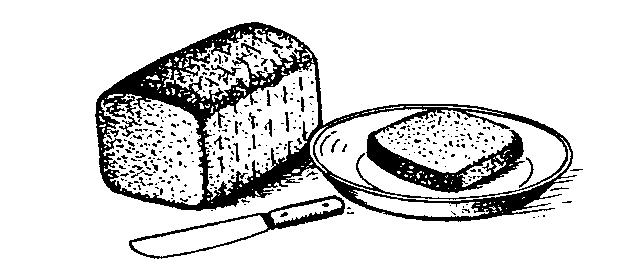 4.__________________________________________________1. 2.3. ЗАДАЧА                                                                                  4.72:8= ∙30= -150= :4= +130= -90 = 56:7=  ∙5=  ∙2= +220= :2=63:9= +33= :8=  ∙13= +335= :50=Список использованной литературы:Конспект был составлен на основе материала «Открытый урок по математике на тему: "Математика во имя Победы»»«Открытый урок по математике на тему: "Математика во имя Победы»» // Единое окно доступа к образовательным ресурсам. - URL: https://videouroki.net/razrabotki/otkrytyi-urok-po-matiematikie-na-tiemu-matiematika-vo-imia-pobiedy.html Дата: Школа: №46Класс: 4 гКабинет: 1
Учитель: Шамсутдинова Юлия СергеевнаЭтап урокаМетоды и приемыХронометражСодержание урокаСодержание урокаФормируемые УУДЭтап урокаМетоды и приемыХронометражДеятельность учителяДеятельность учащихсяФормируемые УУДI.Самоопределение к деятельностиСловес.: слово учителя.2 мин.В любое время, чтобы строитьИ машиной управлять,Прежде нужно уже в школеМатематику узнать.На войне ли современной,В годы ль мирного труда,При расчетах непременноМатематика нужна.Проявляют эмоциональную отзывчивость на слова учителя: приветствуют учителя, друг другаР:саморегуляция как способность к мобилизации сил и энергии, к волевому усилию и преодолению препятствийII. Актуализация знаний и мотивация.Практич.: устный счетСловесн.: слово учителя, эвристическая беседаНагляд.: слайды презентации5 мин.Фронтальная форма работы.- Какой праздник скоро будет отмечать наша страна?- На долю нашей Родины выпало немало испытаний, но самым страшным из них стала Великая Отечественная война. Это кровопролитная война за существование нашей Родины, её культуры и науки. На защиту Родины поднялся весь советский народ - рабочие, колхозники, деятели науки.Это была тяжелая Победа. С тех пор, каждый год 9 мая наша страна отмечает очередную годовщину - Победу над гитлеровским фашизмом. Чтобы одержать победу, необходимо было приложить немало усилий. Для достижения любой цели необходимо прикладывать усилия, делать шаги. Сегодня вы будете работать с маршрутными листами.Они лежат у вас на столах, найдите первую строчку и запишите число.- А сейчас мы определим тему нашего урока- сделаем первый шаг к нашей целиГрупповая форма работыУстный счетТема зашифрована. Для расшифровки необходимо решить цепочку примеров. Затем соотнести ответы с соответствующей буквой. Будьте внимательны, если ответ получился одинаковый, то и буква будет та же.Сейчас я раздам каждому ряду свою цепочку.  Потом мы с вами объединим наши ответы и у нас получится тема нашего урока.Кто справится первый, поднимайте руку.
Примеры 1 ряд:
72:8=9  Т
*30=270 М
-150=120 К
:4=30 И
+ 240=270 М
-230=40 А
:5=9 Т
+31=40 А
+120=160 Е
:4=40 А
2 ряд:
56:7=8 О
*5=40 И
*2=80 В
+220=300 М
:2=150 Я
3 ряд:
63:9=7 П
+33=40 Б
:8=5 Ы
*13=65 Е
+335=400 Д
:50=8 ООтвечают на вопросыДумают рассуждаютВыполняют заданияВеликая Отечественная войнаДень Победы – 9 мая!П: анализ объектов с целью выделения признаков(существенных, несущественных)III. Постановка учебной задачи. Словес: ответы на вопросы.Словес.: подводящий диалогСловесн.: рассказ учителя3 мин.Фронтальная форма работа.Давайте проверять. 1 ряд, что у вас получилось? 2 ряд теперь вы. И  3 ряд. Ребята, какая тема нашего урока? Как вы думаете, чему будет посвящен урока?Ребята, найдите на маршрутных листах 1 шаг и внесите тем урока.
 Когда началась ВОВ и когда закончилась?22.06.1941-09.05.1945 28 июня 1941 года (через 6 дней после начала войны) Академия наук СССР обратилась к ученым всех стран с призывом сплотить силы для защиты человеческой культуры от фашизма: «В этот час решительного боя советские ученые пошли со своим народом, отдавая все силы борьбе с фашистскими поджигателями войны – во имя защиты своей родины и во имя защиты свободы мировой науки и спасения культуры, служащей всему человечеству.… Каждый из математиков выбрал свою дорогу, кто-то ушел на фронт, кто-то остался работать в Академии наук – решать важные задачи, необходимые для Победы.ДумаютРассуждают Отвечают на вопросыМатематика во имя ПобедыО Великой Отечественной войне.П: подведение под понятиеП: построение речевого высказыванияР: целеполаганиеIV. Первичное закрепление по внешней речи.Практич.: устный счетНаглядн.:Работа со слайдом.Словес.: слово о герое7 мин.Фронтальная и групповая форма работы.Вот мы и подошли ко 2 шагу в нашем маршрутном листе.Сейчас, мы будем играть в лото и собирать пазл, мы узнаем факты, имена и события времен ВОВ. Работать мы будем в группах. Я сейчас раздам каждой группе поле с примерами. Когда я буду вытягивать карточку с ответом, ваша задача порешать примеры и узнать,  у какой группы ответ. Та группа, чей ответ совпал, берет нужную карточку и прикрепляет ее к доске. Когда все поля будут заполнены, мы сложим пазл. Примеры:1004+940=1944( 9 августа 1944 закончилась Битва за Сталинград)624 : 6 = 104 ( удостоены звания дважды Героя Советского Союза)224 : 8 = 28 ( героев Панфиловцев)423 : 3 = 141 (стрелковая дивизия)163 · 4 = 652 (воздушные тревоги, прозвучавшие во время войны в городе Ленинграде)28000 · 3 = 84000 (разрушенных школ)117 : 9 = 13 (городов Героев)709 · 2 = 1418 (дней и ночей длилась ВОВ) - Первый удар немецкой армии приняли на себя жители Брестской крепости.450 · 2 = 900 (дней длилась блокада Ленинграда)Давайте теперь сложим пазл, для этого на своем маршрутном листе найдите поле для записи ответов. Ваша задача: расположить наши ответы в порядке возрастания. Кто справится первый, выйдет к доске.Памятник, посвященный какому герою, у нас получился? Рассказ учителя о герое Великой Отечественной Войны Зо́я Анато́льевна Космодемья́нская красноармеец диверсионно-разведывательной группы штаба Западного фронта, заброшенная в 1941 году в немецкий тыл. Первая женщина, удостоенная звания Героя Советского Союза (посмертно) во время Великой Отечественной войны. Вышел приказ о том, чтобы диверсионные группы кинули все свои силы на то, чтобы оставить фашистов без зимовки. Необходимо было узнавать, где именно должна расположиться база немцев и сжигать эти поселения. Задание доверили двум группам. Зою включили в одну из них. Космодемьянской и ещё трём подпольщикам удалось сжечь 3 избы. Напарник Зои был захвачен в плен. А сама девушка вернулась, чтобы поджечь ещё одну избу. Немецкие захватчики уже были осведомлены, что в деревнеработает группа диверсантов, поэтому партизанку тоже взяли в плен. А затем ее казнили. Она совершила великий подвиг для страны и была награждена посмертно.Наша школа носит имя З.А.Космодемьянской!ДумаютВыполняют заданиеПамятник Зое Космедемьянской.Решают задачуДумаютРассуждаютР: планирование своих действий в соответ. с задачейП: поиск и выделение необходимой информацииП: осмысливают текстФизминутка1 мин.Пусть всегда будет солнце! (поднять руки вверх над головой) Пусть всегда будет небо! (развести руки в стороны над головой.)Пусть всегда будет море! (развести руки в стороны перед собой) Пусть всегда буду я! (подняться на носочки, погладить себя) Пусть всегда поют песни! (сделать наклоны головы в стороны)Пусть всегда будут танцы! (сделать присядку) Пусть всегда будут птицы! (наклоны в стороны, отводя руки назад) Пусть всегда будет мир! (хлопки над головой)Выполняют физич. упражненияV. Первичное закрепление по внешней речи.Практич.: устный счетНаглядн.:Работа со слайдом.Словес.: слово о героеРебята, мы с вами узнали много фактов о ВОВ. Кто запомнил сколько длилась Блокада Ленинграда?Блокада Ленинграда длилась 900 дней, но самым трудным периодом оказалась зима 1941- 1942 года. Когда основные городские припасы были уничтожены немецкими самолетами, а увезти ослабевших детей и стариков, раненых и больных было невозможно, так как все пути из города были отрезаны врагом. Есть было нечего. Чтобы люди не умерли с голоду им полагалась  1 осьмушка в день.- Одна такая «осьмушка» была дневным рационом ленинградцев в самые тяжелые дни блокады этого города.Осьмушка- это часть булки хлеба. Что значит часть?А теперь найдите 3 шаг. Сейчас мы попробуем узнать, сколько весила одна восьмая часть буханки хлебаДавайте вспомним, как найти часть от числа?Подсчитаем, а сколько граммов весила одна восьмая часть буханки хлеба, если вся буханка хлеба весила 1 кг.Запишем на наших листах:1 кг = 1000г1000:8×1 = 125 (г)Ответ: 125 грамм.125г хлеба – это была суточная норма ленинградцев.- Это много или мало? А для того времени это было много, так как этот кусочек хлеба спасал жизнь многим людям. Хлеб был единственным питанием.- Каждый день сотни и тысячи ленинградцев умирали от голода, замерзали на улице и в не отапливаемых домах, погибали под бомбежками. Но люди выстояли, они сохранили красивейший город мира -свой Ленинград, свой Санкт- Петербург!VI.Самостоятельная работа с проверкой.Практич.: работа с координатной плоскостью5 мин.Работа в парахСейчас мы с вами поработаем в парах.Перед вами листочек в клеточку.Изобразите координатную плоскость.Отметьте на координатной плоскости точки с заданными координатами и соедините их отрезками строго по порядку. При правильном выполнении задания получится рисунок, символизирующий самую главную награду России.1. (-6; -8)2. (-3; -1)3. (-9; 3)4. (-2; 3)5. (0; 10)6. (2; 3)7. (9; 3)8. (3; - 1)9. (6; -8)10. (0; -4)Не забудьте внести рисунок в наш маршрутный лист.Ребята, что у вас получилось? 
Эта награда вручается за заслуги перед государством и обществом, связанные с совершением геройского подвига. В годы Великой Отечественной войны этой награды были удостоены 11635 человек. Среди Героев есть такие, которые были дважды, трижды и четырежды удостоены этого звания. Работают в пареВыполняют заданиеДумаютРазмышляютП:анализ объектов с выделением сущ-х  признаков;П: поиск и выделение необходимой информацииР: планирование своих действий в соответ. с задачейVIII.Рефлексия деятельностиСловесный: постановка вопросов, формулирование выводов, обобщений.2 мин.- Итак. ребята, сегодня мы совершили небольшое путешествие в годы ВОВ. Посмотрите сколько шагов мы преодолели.- Что мы сегодня с вами узнали? Что научились делать?- И наш урок я хочу закончить такими словами:Прошла война, прошла страда,Но боль взывает к людям:Давайте, люди, никогда об этом не забудем.РазмышляютП: построение речевого высказыванияП: построение рассужденияР: осуществление итогового контроля13281041416529001418194484000624:6490:7210∙2200+300224:8150∙3900:350∙3423:350∙3900:3450∙2200+3001004+940150∙3210∙2490:7709∙2490:7163∙4150∙328000 ∙350∙3200+300900:3210∙2117:9270160940270160930120160808403001507840654005